Alcohol and Substance Abuse PolicyThis is a sample of a standard operating guideline (SOG) on this topic. You should review the content, modify as appropriate for your organization, have it reviewed by your leadership team and if appropriate your legal counsel. Once adopted, make sure the SOG is communicated to members, implemented and performance monitored for effective implementation.Purpose:To eliminate the abusive use of alcohol and illegal drugs through education, rehabilitation, and supervision techniques.Procedure:Fire department members are not permitted to be on duty, to respond to emergency incidents, to drive or operate fire department vehicles, nor to perform any other duty-related functions while under the influence of alcohol or controlled drugs. Fire department members shall not perform any duty-related functions for a minimum of eight (8) hours following the consumption of any alcoholic beverages. A longer period waiting period may be required to ensure that the individual is free of impairment. A blood alcohol concentration of 0.02 percent or higher, while on duty, presumes that the member is under the influence of alcohol.The driver and the officer in charge of any fire department vehicle that is involved in an accident that causes measurable property damage, injury or death shall be tested for the presence of alcohol and illegal drugs with the least possible delay. In addition, a chief officer may require a member to be tested for the presence of controlled drugs or alcohol at any time, upon reasonable suspicion that the member could be under the influence of such substances.This is a sample guideline furnished to you by VFIS. Your organization should review this guideline and make the necessary modifications to meet your organization’s needs. The intent of this guideline is to assist you in reducing exposure to the risk of injury, harm or damage to personnel, property and the general public. For additional information on this topic, contact your VFIS Risk Control representative.References:West Redding (CT) VFD – GOG 2-A-205 Developed/Revised/Reviewed by VFIS ETCREPLACE WITH YOUR MASTHEADREPLACE WITH YOUR MASTHEADREPLACE WITH YOUR MASTHEAD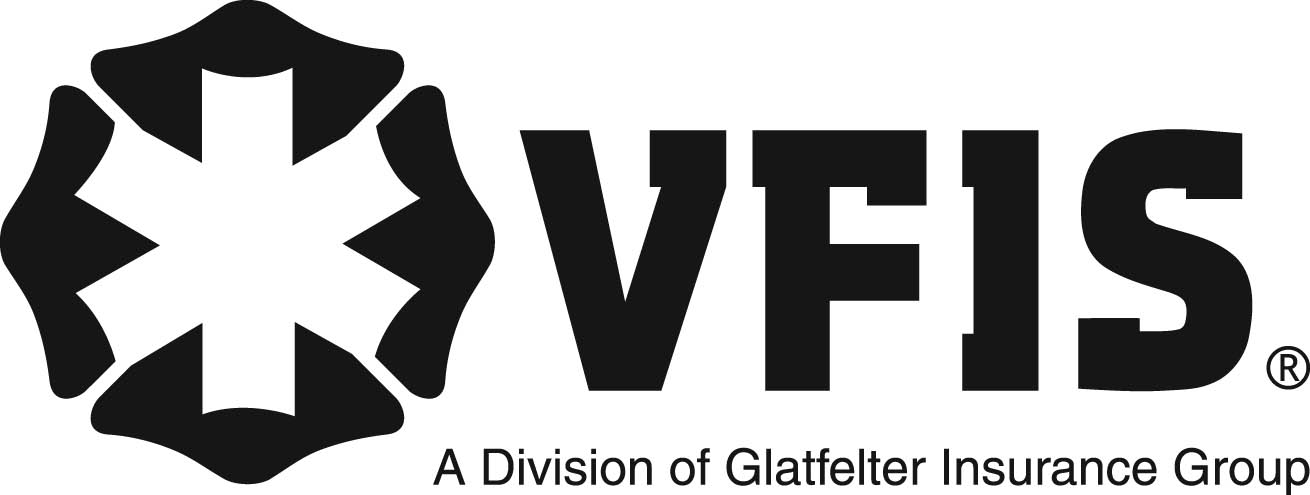 SOG Title:SOG Title:SOG Number:SOG Number:Original Date:Revision Date:ABC Fire Department General Operating GuidelineABC Fire Department General Operating GuidelineABC Fire Department General Operating Guideline